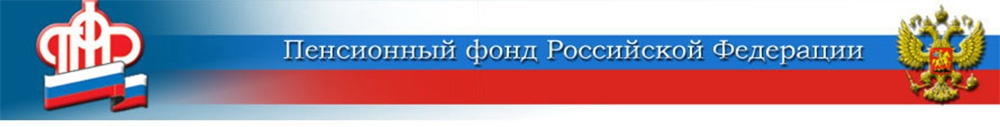 Вырос размер ежемесячной выплаты из материнского капитала	С января выросла сумма, которая ежемесячно выплачивается некоторым российским семьям из материнского капитала. Теперь её размер равен региональному прожиточному минимуму ребёнка за II квартал прошлого года. В целом по Волгоградской области это 10 414 рублей.  	Как и раньше, ежемесячная выплата из материнского капитала полагается семьям, в которых второй ребёнок появился с 2018 года, и предоставляется до тех пор, пока ему не исполнится три года. Получить средства можно, если ежемесячные доходы в семье не превышают двух прожиточных минимумов на человека. Сегодня эта планка установлена в Волгоградской области на уровне 21 784 рубля. 	Подать заявление на выплату можно в любое время в течение трёх лет с появления второго ребёнка. Если обратиться в Пенсионный фонд в первые полгода, выплата будет предоставлена с даты рождения или усыновления и семья получит средства за все прошедшие месяцы. При обращении позже шести месяцев, выплата, согласно закону, начинается со дня подачи заявления.	В связи с упрощённым порядком оформления и продления выплат, который по-прежнему действует из-за сложной эпидемиологической обстановки, все ежемесячные выплаты из МСК, срок которых истекает с марта 2020 года до марта этого года, автоматически продлеваются Пенсионным фондом без заявления от владельца сертификата и без подтверждения доходов семьи.ЦЕНТР ПФР № 1по установлению пенсийв Волгоградской области